APLICACIÓN DEL PROYECTO AULA A LA EXPERIENCIA EDUCATIVA: PROSTODONCIA TOTAL, CURSO FEBRERO – JUNIO 2012.Autores: M.E.I. Laura Roesch Ramos. Fecha: 27 de Junio de 2012.Resumen: Se aplicó el proyecto Aula a los estudiantes de la Experiencia Educativa de Prostodoncia Total en el periodo Febrero – Junio 2012 obteniendo resultados favorables para los estudiantes y para este trabajo.Palabras clave: Aula; Aplicación; Prostodoncia Total.Re-diseño de una Experiencia Educativa con base en tareas/proyectos de aprendizaje.Elección de experiencia educativa: 		PROSTODONCIA TOTAL Área de formación: 		Disciplinar Contexto de la Experiencia Educativa:La Experiencia Educativa  (E.E.) de Prostodoncia Total forma parte del Plan de Estudios de la Licenciatura de Cirujano Dentista ofertada en la Facultad de Odontología de la Universidad Veracruzana , Región Veracruz – Boca del Río.Perfil de egreso de la carrera:Formación de recursos humanos en salud bucal capaces de identificar, diagnosticar y aplicar un plan de tratamiento adecuado que le permita resolver los problemas de salud de la comunidad, promoviendo la cultura de la prevención con ética.Ubicación dentro del Plan de EstudiosLa experiencia educativa se localiza en el área de formación disciplinar y corresponde a la academia Protésico Restaurativa. Otorga 12 créditos al estudiante y se imparte 8 horas a la semana, las cuales son 4 horas teóricas y 4 horas prácticas. En la figura 1 Se observa la ubicación de la E.E. dentro del plan de estudios de la Licenciatura de Cirujano Dentista.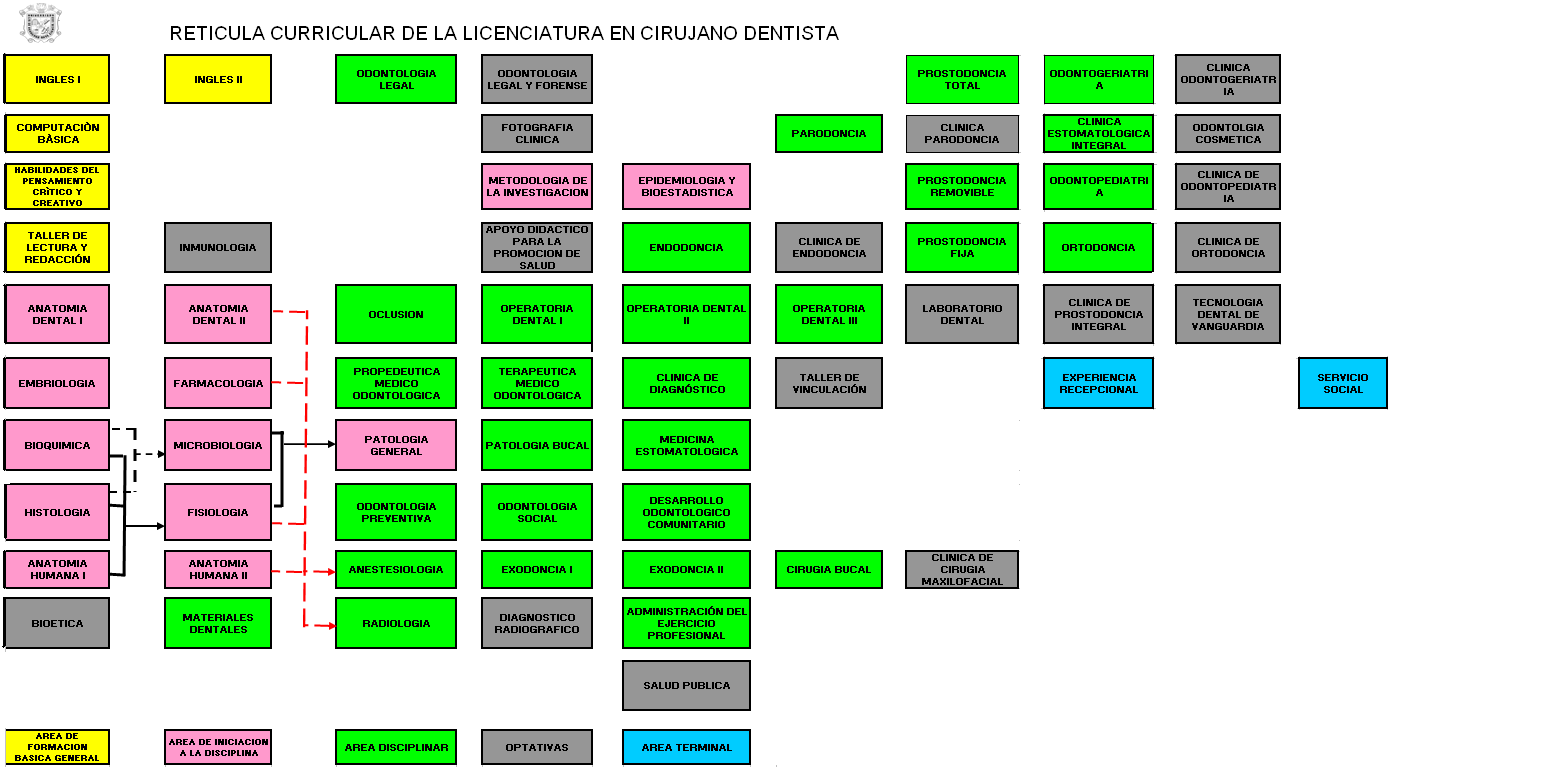 Imagen 1. Reticula Curricular de la Licenciatura de Cirujano Dentista	d)    Presentación de la Experiencia EducativaLa Prostodoncia Total constituye una experiencia educativa fundamental en la formación de un cirujano dentista ya que le permite al estudiante devolverle la funcionalidad del sistema estomatognático a un paciente que ha perdido todos sus órganos dentarios. e)    Experiencias educativas previas con las que se relacionaEsta experiencia educativa por su naturaleza tiene relación previa con Anatomía Humana I y II, Materiales dentales, Oclusión, ya que el estudiante necesita conocer los elementos anatómicos de un desdentado total para la elaboración de las plancha base, los materiales con los que se fabrican y con los que se toma la impresión anatómica y fisiológica del paciente, así mismo debe tener los principios básicos de colusión para dejar articulada adecuadamente la prótesis total.f) 	Perfil general de egreso de la Experiencia EducativaEl estudiante que egresa de la experiencia educativa de prostodoncia total tiene los elementos teóricos, las habilidades  y actitudes necesarias para devolverle los órganos dentarios que el paciente ha perdido contribuyendo a la salud del individuo.g)    Experiencias Educativas en las que impactaPuede cursarse simultáneamente con Cirugía Bucal, Periodoncia y Prostodoncia Fija y Removible debido a que puede ser necesaria la realización de algún procedimiento quirúrgico, restaurador o periodontal para rehabilitar al paciente adecuadamente junto con su prótesis total.La experiencia educativa de prostodoncia total le brinda los conocimientos teóricos y prácticos necesarios al estudiante para rehabilitar a un paciente desdentado total que pueda presentarse en las clínicas de  Odontogeriatría, Prostodoncia Integral y Estomatología Integral, a demás de brindarle los valores necesarios para la atención adecuada a sus pacientes.h)   Contenido del programa de la Experiencia Educativa.i)   Contribución de la EE en el Perfil de Egreso: La Experiencia Educativa de Prostodoncia Total forma parte del Plan de Estudios de la Licenciatura de Cirujano Dentista ofertada en la Facultad de Odontología de la Universidad Veracruzana , Región Veracruz – Boca del Río.La experiencia educativa se localiza en el área de formación disciplinar y corresponde a la academia Protésico Restaurativa. Otorga 12 créditos al estudiante y se imparte 8 horas a la semana, las cuales son 4 horas teóricas y 4 horas prácticas.La E.E. Protodoncia total constituye una experiencia educativa fundamental en la formación de un cirujano dentista ya que le permite al estudiante devolverle la funcionalidad del sistema estomatognático a un paciente que ha perdido todos sus órganos dentarios.j)  Definición de la Unidad de Competencia: El estudiante analizar, identificar y resolver la problemática que se presenta ante la pérdida de órganos dentarios, realizando un diagnóstico adecuado y elabora  prótesis totales apropiadas para cada paciente, CON EL PROPOSITO DE devolviendo la función masticatoria y el equilibrio biopsicosocial del individuo con ética y humanismo.k)   Definición de las Unidades de Subcompetencias (SC): Subcompetencia 1: El estudiante conoce, estudia y analiza los conocimientos teóricos necesarios para poder realizar prótesis totales en laboratorio y en pacientes. Subcompetencia 2: El estudiante Manipula los materiales dentales que se utilizan en  prostodoncia para  realizar trabajos de laboratorio necesarios en la elaboración de una prótesis total. Subcompetencia 3: El estudiante Diagnostica y realiza el plan de tratamiento adecuado para cada paciente y labora un juego de prótesis totales para rehabilitar al paciente desdentado total.Tareas/proyectos de aprendizaje para cada subcompetencia. Información de apoyo (teórica y estratégica), procedimental y práctica de parte de las tareas. a)  Tarea 1. Presentar una exposición  a su grupo de compañeros de uno de los saberes teóricos básicos de la prostodoncia total.Nivel de dificultad 1: En esta tarea el estudiante hace uso de su competencia lingüística, tratamiento de la información y competencia digital para localizar, reconocer, procesar y presentar mediante una exposición, la información recaudada del tema específico que le tocó.  También adquirirá el lenguaje  o vocabulario específico de la prostodoncia total. Podrá usar maquetas ilustrativas, presentaciones en power point, videos, fotografías, imágenes o cualquier otro medio que le facilite la explicación del tema a sus compañeros. b) Tarea 2. Elaborar en el laboratorio un juego de prótesis total.Nivel de dificultad 2: El estudiante elabora las planchas bases, los rodillos de cera, enfila los dientes, enmufla, procesa y pule sus prótesis totales. Si es necesario se realiza ajuste oclusal. c) Tarea 3. Realizar el expediente clínico elaborar y juego de prótesis totales del paciente.Nivel de dificultad 1. Realizar la historia clínica, toma de modelos de estudio, radiografía panorámica en el paciente. Realiza la historia clínica, toma fotografías, de modelos de estudio y radiografías del paciente. Nivel de dificultad 2. Diseñar y confecciona un juego de prótesis totales en paciente desdentado completo. El estudiante elabora las cucharillas individuales, toma la impresión anatómica y fisiológica, fabrica las planchas bases, los rodillos de cera, enfila los dientes, enmufla realiza las pruebas necesarias en el paciente, procesa y pule sus prótesis totales. Si es necesario se realiza ajuste oclusal. Nivel de dificultad 3. Diseñar y confecciona un juego de prótesis totales transicionales en paciente parcialmente desdentado, realizando todos los tratamientos necesarios para su colocación (extracciones múltiples, cirugía, entre otras). Simula la cirugía en sus modelos de estudio,  enfila los dientes sobre las planchas base ya elaboradas, enmufla realiza las pruebas necesarias en el paciente, procesa y pule sus prótesis totales. Si es necesario se realiza ajuste oclusal. Evidencia de desempeño y porcentajes de evaluación. Acreditación: Entregar las actividades individuales en tiempo y forma.Para acreditar se requiere como mínimo un 80% de asistencia a las sesiones.Alcanzar por lo menos el 60% en cada una de las evidencias de desempeño. El estudiante deberá tener el 100% de prácticas para poder presentar el examen escrito y la evaluación final será la sumatoria total de las partes que la integran. Enunciado de las tareasTarea 1. Presentar una exposición  a su grupo de compañeros de uno de los saberes teóricos básicos de la prostodoncia total.Nivel de dificultad 1: El motivo de esta actividad es que ellos reafirmen sus conocimientos y se los transmitan a sus compañeros de una manera clara para que conocer las bases y lasactividades que van a realizar en el laboratorio y posteriormente en clínica con sus pacientes.Tarea 2. Elaborar en el laboratorio un juego de prótesis total.Nivel de dificultad 2: Esta actividad se realiza para conocer todos los pasos de elaboración de laboratorio de una prótesis total porque posteriormente deberán realizarlo con su paciente.Tarea 3. Realizar el expediente clínico elaborar y juego de prótesis totales del paciente.Nivel de dificultad 1. Esta actividad es necesaria para poder diagnosticarlo, pronosticarlo y ofrecerle el plan de tratamiento adecuado a cada paciente.Nivel de dificultad 2. El estudiante con esta actividad aprende a rehabilitar mediante un juego de prótesis totales a un paciente desdentado total, devolviéndole la función masticatoria, deglución y fonación perdida debido a la pérdida de los órganos dentarios.Nivel de dificultad 3. El estudiante con esta actividad realiza diferentes procedimientos quirúrgicos antes de colocar las prótesis transicionales y a rehabilitar mediante sus prótesis totales a un paciente, eliminando la enfermedad, devolviéndole la función masticatoria, deglución y fonación perdida debido a la pérdida de los órganos dentarios.Rubricas Utilizadas en la E.E. Prostodoncia total.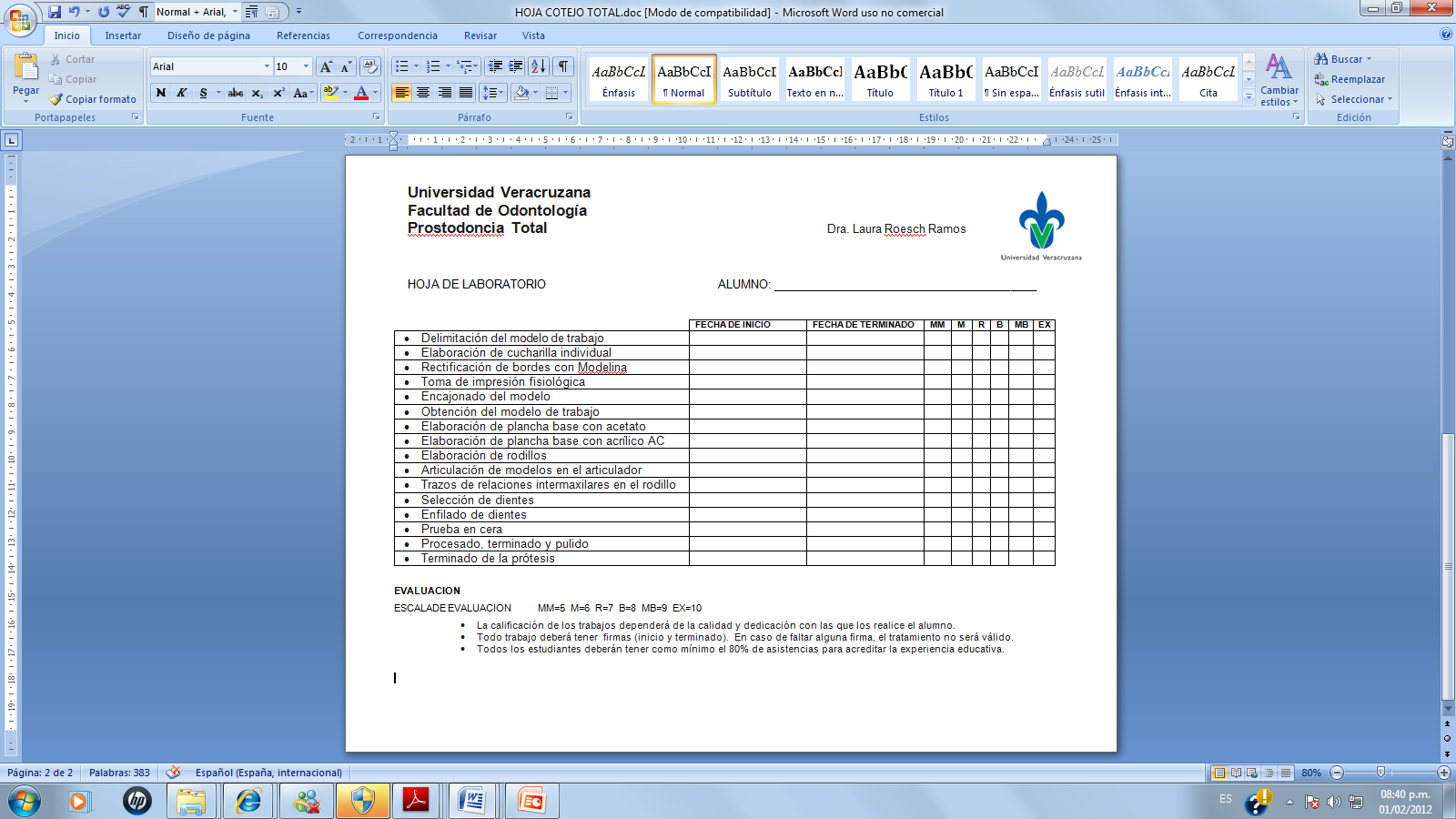 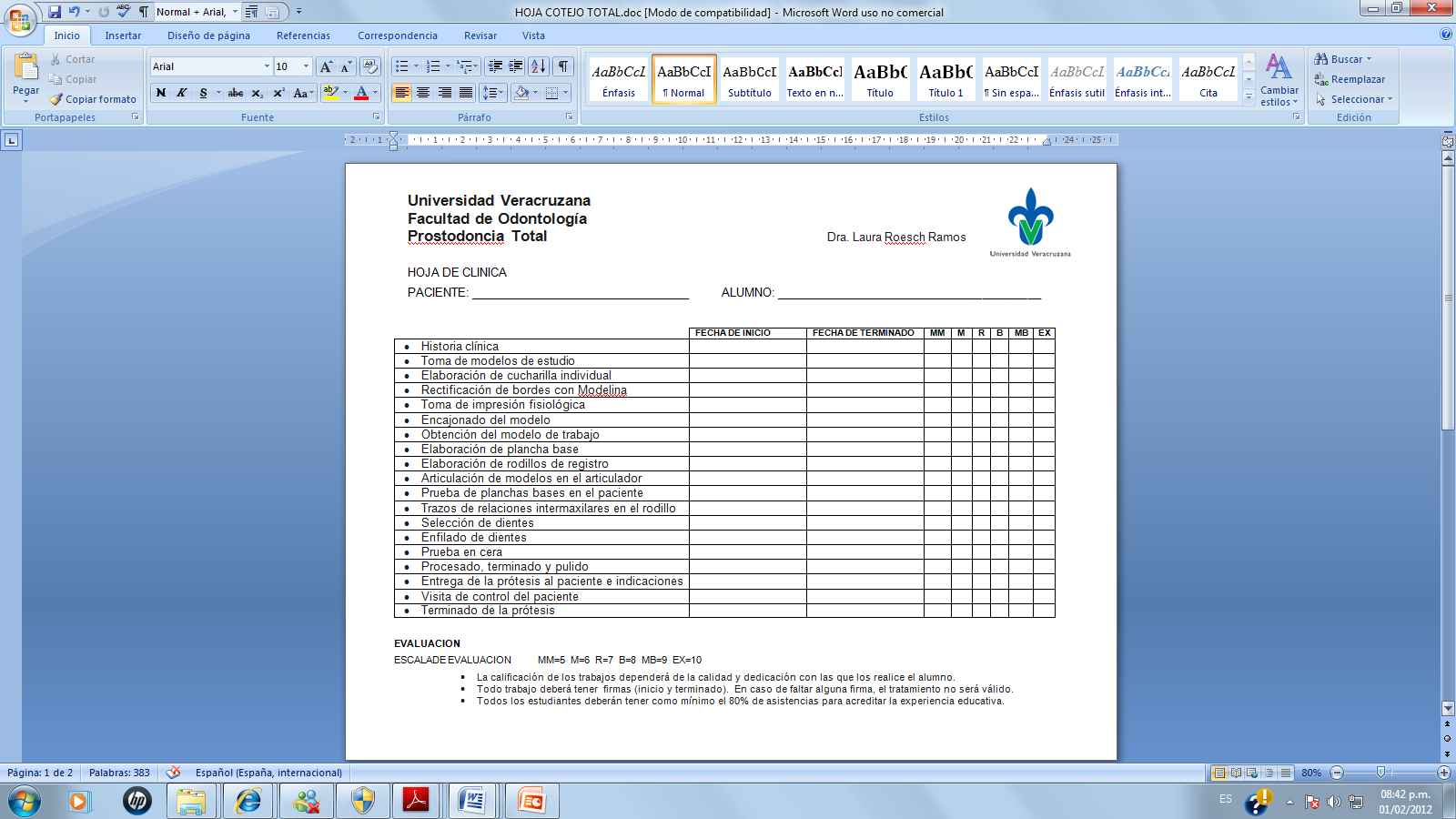 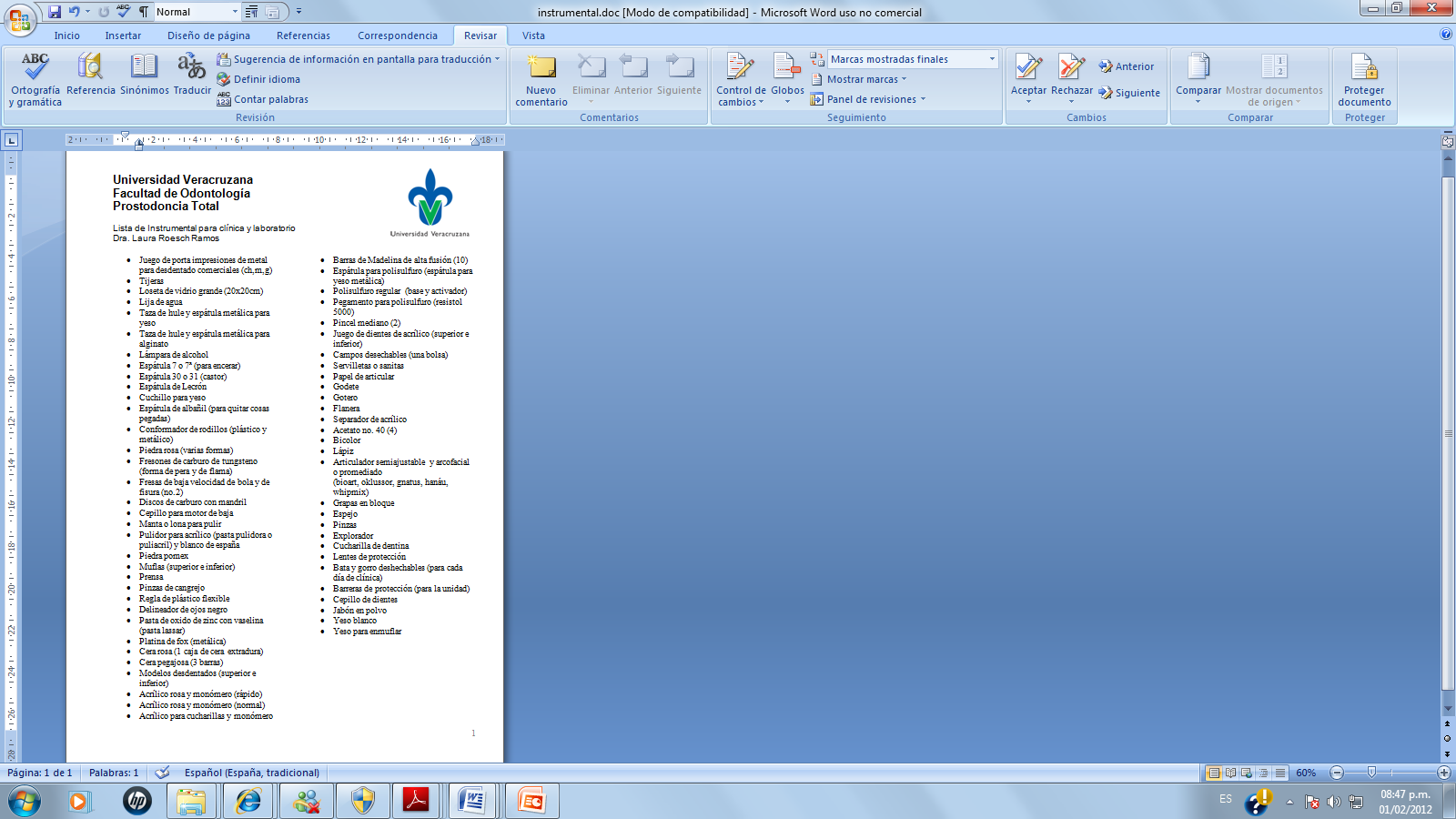 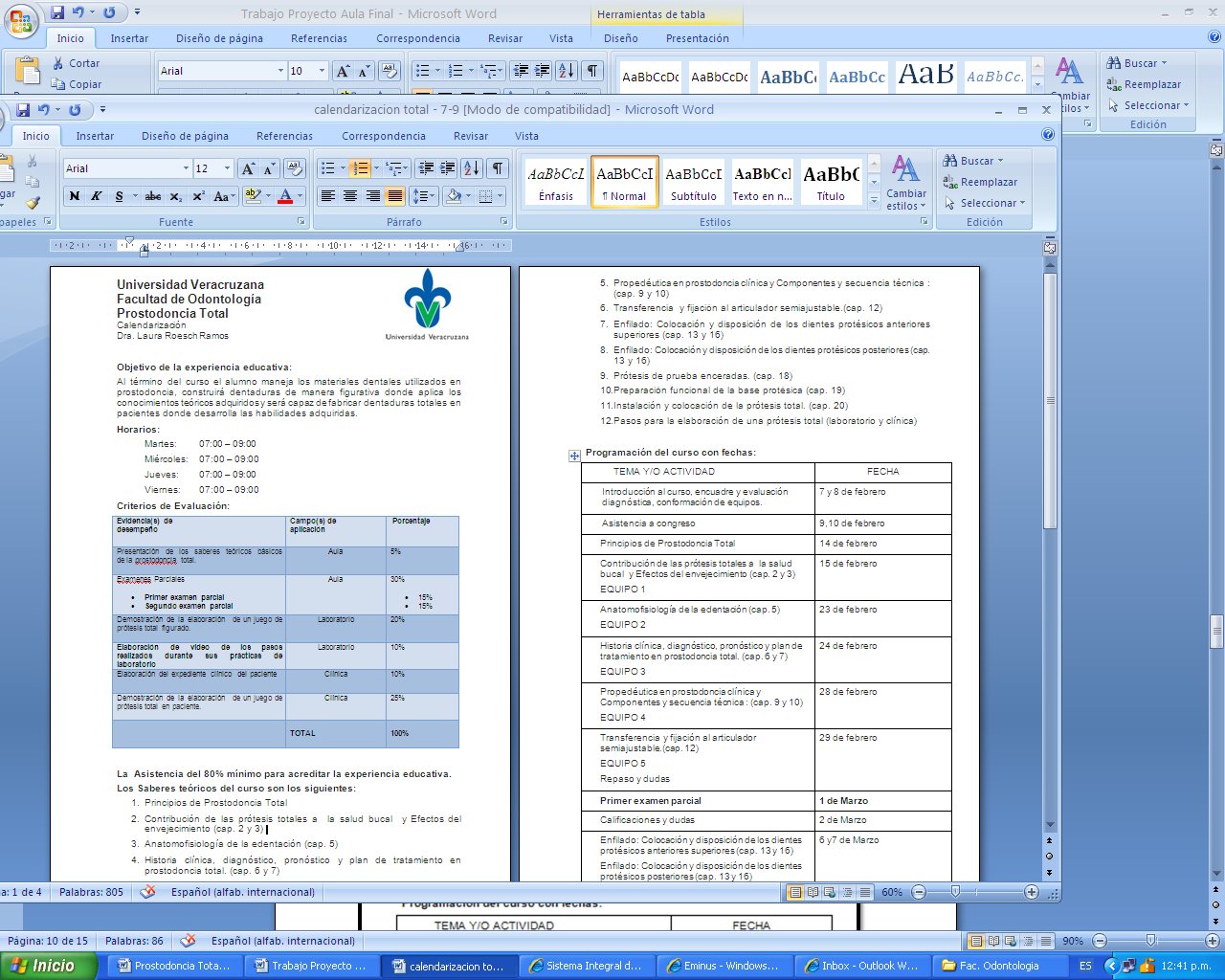 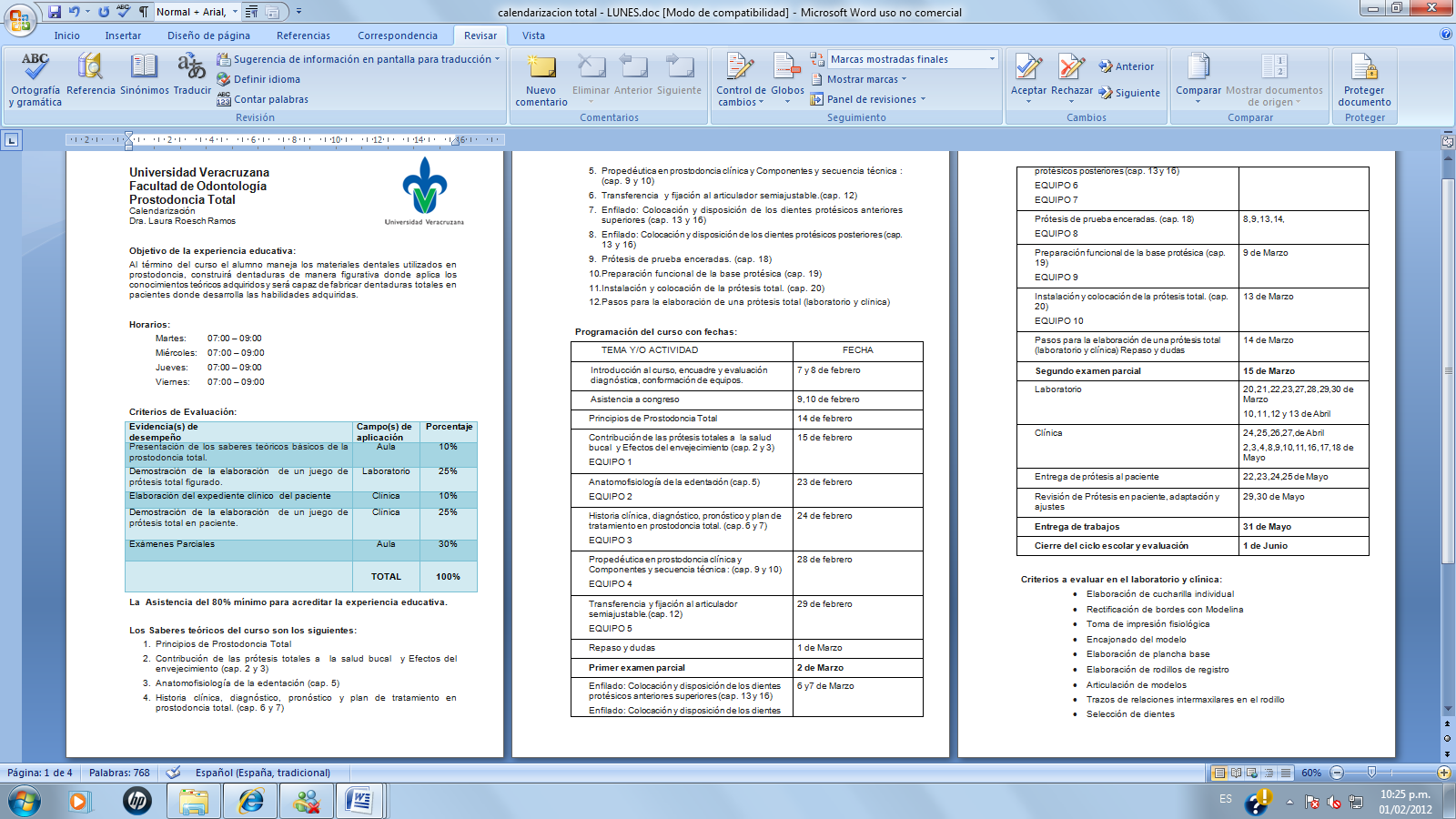 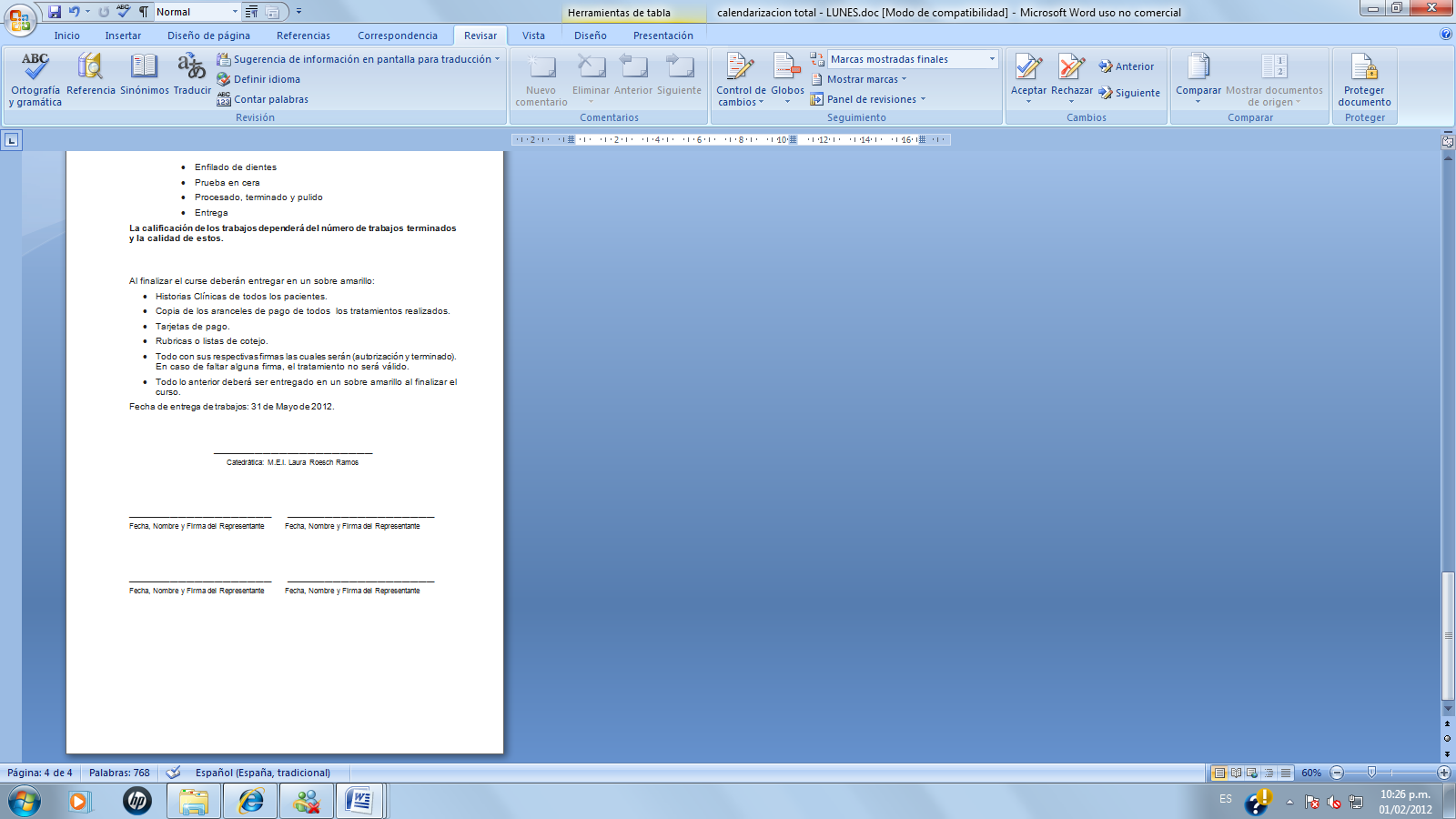 Bibliografía. Fuentes Básicas:Ozawa Deguchi, José L. Fundamentos Básicos de Prostodoncia total. Edit. Trillas. 1ª ed. , México. 2010.Manual de Prostodoncia total UNAM, Dirección General de Publicaciones,  Edit. Trillas, 2da. ed, México, 2011.Arthur O. Rahn , John R. Ivanhoe , Kevin D. Plummer. Prótesis Dental Completa, Edit. Panamericana, 6ta. ed, 2010.Fuentes Complementarias:Zarb, George A. Prostodoncia total de Boucher, Edit, Interamericana Mc.Graw Hill, México.1990.Sheldon Winkler, Juan B. Prostodoncia total. Edit. Limusa, México, 2000 Manual instructivo de instalación de la prótesis: http://es.scribd.com/doc/6084836/Manual-de-cia-Total-IILibro electrónico de Prostodoncia Total del Dr. Ozawa: http://www.mediafire.com/?71cbx0jbazwlxlz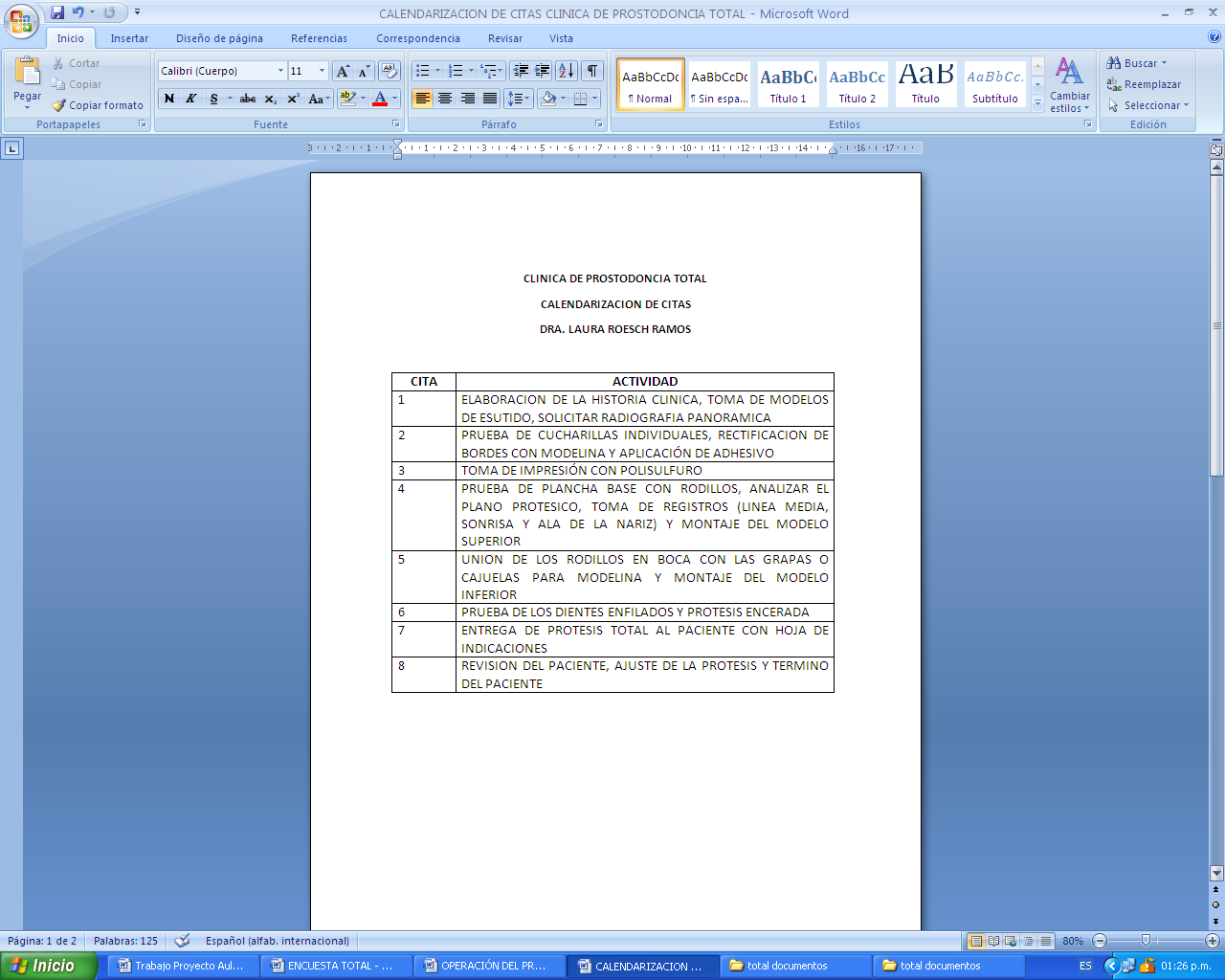 Encuesta realizada a los estudiantes al termino de la E.E. Prostodoncia Total.	Se diseño una evaluación final al académico que impartió la Experiencia Educativa de Prostodoncia Total. Esta encuesta consta de 6 items o preguntas abiertas donde cada estudiante puede escribir libre y anónimamente sus comentarios acerca de su experiencia durante el curso.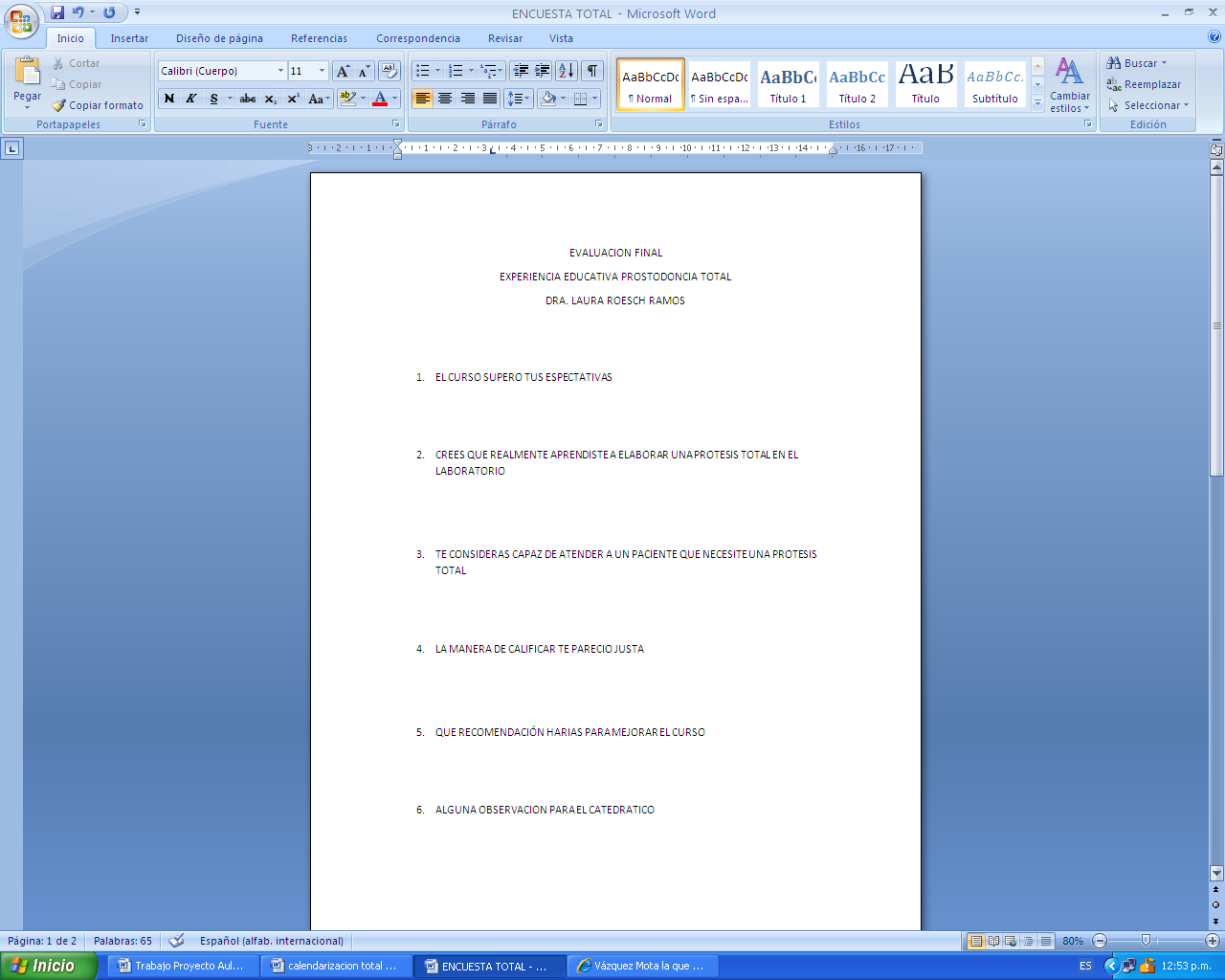 Resultados. 	A continuación se presentan los reslutados obtenidos con las calificaciones de los estudiantes.Análisis de los resultados y gráficos.De los 44 Estudiantes evaluados, 40 fueron aprobados y 4 no aprobados al no tener derecho por faltas. El 60% de los estudiantes fueron Mujeres y el 40% de ellos fueron hombres.De los estudiantes aprobados, los resultados en sus calificaciones fueron los siguientes:1 estudiante con 6 de calificación.1 estudiante con 7 de calificación.10 estudiantes con 8 de calificación.21 estudiantes con 9 de calificación.6 estudiantes con 10 de calificación.25.1Teóricos25.2 Heurísticas 25.3 AxiológicosPrincipios de Prostodoncia TotalContribución de las prótesis totales a  la salud bucal Efectos del envejecimiento Conceptos biológicos de una prótesis total.Componentes de una prótesis totalHistoria clínica, diagnóstico y plan de tratamientoClasificación de los porta impresionesLa importancia del contorno y longitud final de un modelo de estudioRequisitos de la impresión finalModelos de trabajo y base estabilizadoraDiferentes tipos de bases y rodillos de registroArmonía de la cara, diente y colorRelaciones intermaxilares, rodillos de oclusión y transporte al articuladorSelección y articulación de dientes, prueba en boca, encerado y festoneado.Enmuflado, desencerado, polimerizado, terminado y pulido de las prótesis totalesAnálisis y reflexión de los principios en que se basa la Prostodoncia totalIdentificar la contribución de las prótesis totales a la salud bucalIdentificar los efectos del envejecimientoIdentificar los conceptos biológicos de una prótesis totalIdentificar los componentes de la prótesis totalElaborar la historia clínica, el diagnóstico y ejecutar el tratamientoSeleccionar el portaimpresión individualObtención y delimitación del contorno y la longitud del modelo de estudioElaboración de la impresión final Realización de la base estabilizadoraRealización sobre la bases los rodillos de registro, la altura anterior y posterior, superior e inferior, la línea de la sonrisa y la zona alar específica de casa caso clínicoIdentificar el tipo cara y dientes de cada pacienteUtilizar el articulador adecuado para el transporte de las relaciones intermaxilaresArticulación de los dientes, prueba en boca, encerado y festoneadoRealizan el enmuflado, el desencerado, el polimerizado y el terminado de las prótesis totales.Elaborarán prótesis totales superior e inferior en el laboratorio y una en la clínica.CompromisoInterésIniciativaDisposición al trabajo Colaborador GustoCreatividadDisciplinaEficienciaRespetoToleranciaResponsabilidadHonestidadEvidencia(s) de desempeño Campo(s) de aplicación  Porcentaje Presentación de los saberes teóricos básicos de la prostodoncia total.Aula5% Examenes Parciales Primer examen parcialSegundo examen parcialAula30% 15%15%Demostración de la elaboración  de un juego de prótesis total figurado.Laboratorio20%Elaboración de video de los pasos realizados durante sus prácticas de laboratorioLaboratorio10%Elaboración del expediente clínico  del paciente Clínica10% Demostración de la elaboración  de un juego de prótesis total en paciente.Clínica25% TOTAL100%RIVERA-CONTRERAS MARIO6ZAMUDIO-LOPEZ ENRIQUE7ADAME-BALDERAS LILIA CAORI8JEREZ-DOMINGUEZ LILIANA8LOPEZ-BALDERAS SARAI8MONTALVO-MARTINEZ CESAR8ORTEGA-RUBIO VICTOR ARMANDO8ROSADO-GALAN ANTONIO8UC-ZAMUDIO ALFREDO8CAMACHO-RODRIGUEZ PAHOLA8CASILLAS-PELAEZ ENRIQUE8HAPO-ZAPOT EZER8RAMIREZ-GARCIA MARIA INES8COSSIO-REYES JAMILETH9CRUZ-HERNANDEZ CRISTIAN FELIPE9FERNANDEZ-HERNANDEZ SILVIA ANETH9MOTA-MUÑOZ INDIRA DEL CARMEN9MUÑIZ-LUNA RUTH ESTHER9PAEZ-AGOSTO ALEJANDRA9PEREZ-DIAZ ALMA RITA9PULIDO-MARTINEZ ERASTO9SANCHEZ-HERNANDEZ GUADALUPE9SANCHEZ-RODRIGUEZ MICHEL9BRAVO-INFANZON KATHIA9DIAZ-HERNANDEZ LUIS ALBERTO9GOMEZ-CARVALLO BARBARA GABRIELA9JIMENEZ-LOPEZ ANA GABRIELA9JUAREZ-MORENO HUGO AXEL9LOPEZ-BALDERAS ADALI9MORALES-RODRIGUEZ CRISTIAN RODOLFO9NAVARRO-ESPONDA SARA JOCKEBED9PACHECO-PATIÑO LUIS ANTONIO9PRIETO-VERGARA MERAD ROCIO9ROGRIGUEZ-LOPEZ JOSE DOMINGO AMAURY9CALCANEO-REYES JORGE ALEJANDRO10CELIS-CASTRO ANDREA10CERVANTES-VILLANUEVA LOURDES MARISSA10CONTRERAS-TORRES DIVVYA EDOLINA10COTRINA-HERMIDA ESTEFANIA BERENICE10ROSAS-ROMANO JESUS DANIEL10VAZQUEZ-CARDOZO OSIRISS/DLOPEZ-ALLENDE CAROLINAS/DMARTINEZ-MANRIQUE SUSANA LEONORS/DTRIANA-MONTOYA LORENA ANGELINAS/D